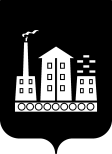 КОМИССИЯПО ПРЕДУПРЕЖДЕНИЮ И ЛИКВИДАЦИИ ЧРЕЗВЫЧАЙНЫХ СИТУАЦИЙ И ОБЕСПЕЧЕНИЮ ПОЖАРНОЙ БЕЗОПАСНОСТИ АДМИНИСТРАЦИИ ГОРОДСКОГО ОКРУГА СПАССК-ДАЛЬНИЙРЕШЕНИЕ31 января 2022 года                    г. Спасск-Дальний                        		№ 02О неотложных мерах по ситуации с бездомными животными на территории городского округа Спасск-Дальний	На основании   постановления  Правительства Российской Федерации от 30 декабря 2003 года № 794 «О единой государственной системе предупреждения и ликвидации чрезвычайных ситуаций», постановления Администрации Приморского края от 16 декабря 2005 года № 282-па «Об утверждении положения о Приморской территориальной подсистеме единой государственной системы предупреждения и ликвидации чрезвычайных ситуаций», решения Комиссии по предупреждению и ликвидации чрезвычайных ситуаций и обеспечению пожарной безопасности Приморского края от 28 января 2022 года № 3 «О неотложных мерах по ситуации с бездомными животными на территории Приморского края», Устава городского округа Спасск-Дальний, в связи с повышением активности животных без владельцев, случаями нападения собак без владельцев на людей, в целях предупреждения распространения заразных болезней, общих для человека и животных, учитывая сложившуюся критически опасную обстановку для жизни и здоровья граждан, Комиссия по предупреждению и ликвидации чрезвычайных ситуаций и обеспечению пожарной безопасности Администрации городского округа Спасск-Дальний (далее-Комиссия)РЕШИЛА:	Ввести режим повышенной готовности для органов управления, сил и средств Спасского городского звена Приморской территориальной подсистемы единой государственной системы предупреждения и ликвидации чрезвычайных ситуаций с 08:00 31 января 2022 года. 	Назначить ответственным за осуществления мероприятий по предупреждению чрезвычайной ситуации Заместителя главы Администрации городского округа Спасск-Дальний К.О.Патрушева.	В целях устранения причин и условий, нарушающих право граждан на безопасное проживание на территории городского округа Спасск-Дальний, исключения негативных последствий и причинения вреда населению рассматривается вопрос о заключении договора с организацией по мониторингу мест нахождения животных без владельцев, отлову, стерилизации, вакцинации и выпуску в случае отсутствия агрессии и болезни) бездомных собак.		1.Управлению жилищно-коммунального хозяйства:	- создать мобильные группы по мониторингу мест нахождения животных без владельцев, в составе работников Администрации городского округа Спасск-Дальний, сотрудников ветеринарной службы, органов правопорядка, МКУ «Управление по делам ГОЧС городского округа Спасск-Дальний» и зоозащитников;	-  совместно с управляющими компаниями в срочном порядке организовать и в дальнейшем систематически в соответствии с санитарными правилами осуществлять дезинфекцию контейнерных площадок (мест сбора мусора) и мест питания безнадзорных животных;	-предоставлять актуальную информацию по контролю ситуации с бездомными собаками в ЕДДС МКУ «Управление по делам ГОЧС городского округа Спасск-Дальний»;	- о результатах проводимой работы информировать Государственную ветеринарную инфекцию Приморского края и министерство ГОЧС Приморского края до 01.02.2022 года.	2. МКУ «Управление по делам ГО ЧС городского округа Спасск-Дальний»:	- незамедлительно организовать работу оперативных штабов по контролю ситуации с бездомными собаками и направлять актуальную информацию в Оперативную службу Приморского края ГКУ Приморского края, ГОЧС (edds112@yandex.ru, тел.8(423) 2210 211);	- довести до населения для соблюдения выписку из проекта временных правил нахождения домашних животных в общественных местах муниципальных образованиях Приморского края.		3.  Рекомендовать   МО МВД России «Спасский» при проведении рейдовых мероприятий по обеспечению общественной безопасности обращать внимание на места скопления животных без владельцев и передавать информацию в Оперативную службу Приморского края ГКУ Приморского края, ГОЧС (8(423)2210211и 8(423) 2210 212,  edds112@yandex.ru).	4.Контроль за исполнения настоящего решения оставляю за собой.                                                        Председатель КЧС и ОПБ городского округа Спасск-Дальний                                                        А.К.БессоновЗаместитель председателя КЧС и ОПБ городского округа Спасск-Дальний                                                         К.О.Патрушев Секретарь комиссии КЧС и ОПБ городского округа Спасск-Дальний                                                         Е.В.Тимлина